21+ years of experience in Building, Sub-station& Infrastructure Industry).Positions held in last 10 years                : Project Coordinator, Proj. Manager, Principal Engineer, Sr. Manager (Engg.)Present location                                        : United Arab Emirates Debashis  Debashis.244984@2freemail.com  DEBASHIS ROYPROFILEStatus:     Male,  52years, MarriedNationality                :  IndianCurrent Position        :     Project CoordinatorPreferred Location       :     OmanTotal Professional Experience:     31+ years (including 10+ Years in Gulf)Nature of Projects  :Multi-storied Public Buildings (Sub-Stations, Super-specialty Hospitals, Auditoriums etc.)Underground Drainage SystemsWater, Sewage and Effluent Treatment PlantsHighways and Bridges Oil & Gas (Sub-stations & Satellite Control Centre Buildings)Thermal Power PlantsExperience summary :Engineering ManagementProject Engineering Planning & ExecutionConversance with Contract, Preparation of Tender Document, Specifications, etc.Estimation of Tender Quantities, Material Take-off (MTO) etc.Techno-commercial Bid Evaluation, Material Management, Manpower PlanningAnalysis & Design of RC Structures including Water Retaining Structures.Design of Underground / Surface Drainage SystemInter-disciplinary & Site Coordination, Field Quality Assurance (FQA)CAREER HIGHLIGHTSAs India Govt. Delegate, visited Lao PDR (Laos), to make Feasibility Study for a super-specialty Hospital Project,Financed by World Bank.Acquired expertise on Geo-Grid Technology in UK from the Geo-grid specialist Company (Tensor International Limited, UK ) for Soil Reinforced Retaining Wall, used in hill- top land development  for luxury Villas.As Project Manager, worked in USA for Kuljian Corporation (a US based company) for Standardization of Captive Power Plant Projects owned by General Electric (GE) Company, USA.JOB PROFILEWORK EXPERIENCESub-Stations (with Ancillary Structures), Multi-storied Commercial Building Complex, Super-specialty Hospital.Current Project : Construction of 8 nos. of new 33KV /11 KV Sub-stations with Ancillary Structures (U/G Fire water tank & Pump Room, U/G Oily Water Tank, U/G Deluge Water Tank, Holding Tanks etc.) and 6 nos. of extension of Sub-stations in Northern Emirates of UAE.New 132 KV / 33 KV Sub-Station as a part of Kauther DC Gas Compression & Depletion Project in Oman.  3 nos of 66 KV / 33KV Sub-stations and 6 nos of SCC (Satellite Control Centres) as part of Badra Central Processing Facility (Phase-1) – Iraq.  26Storied Tower as office building (over Piles) of Petrofac International Limited in Sharjah, UAE.500 bedded Super Specialty Hospital & Medical College Complex (NEIGRIHMS) in Shillong, India. 450 bedded Super Specialty Hospital & Medical College Complex near Shimla, India. 5 Star Hotels & Resorts, Luxury Villas, Auditorium MultiplexITC Sonar BanglaHotel (5 star) in Kolkata, India.A Hill-top Development Project named ‘Sojex-Hill for Construction of Luxury Villa Complex’ in Oman. Sea side executive Villa complex (with De-watering, Shoring & Piling) in Oman.NIMHANS Multiplex (Auditorium Complex), India.Responsibilities:Preparation of Specification as per Contract, preparation of BOQ.Project & Manpower Planning.Managing project engineering team and coordinating with contractor / sub-contractor / Vendor / Suppliers.Interacting with Municipality / Civil Defense /other Statutory Bodies for building permit / clearances etc. Cost Control activities related to construction.Water, Sewage and Effluent Treatment Plants30 MGD Sewage Treatment Plant in India.100 MGD Water Treatment Plant, IndiaResponsibilities:Analysis, Design & Detailed Engineering of different structural units and preparation of Bar Bending Schedule thereof.Coordinating with site, suppliers, sub-contractors etc.Assisting Project Manager to develop Departmental Manpower planning.Highways, Roads& BridgesApproach to Cable-stayed bridge over Hoogly River in Kolkata, India.Nos. of Pre-stressed and RC Bridges in National Highway No. 6 of India.Widening &strengthening of 36 km stretch of National Highway No. 32of India.Responsibilities:Geometric Design & Conceptual Structural Planning of Viaduct Structures.Analysis, Design & Detailed Engineering of different structural units of RC / Pre-stressed Bridges.Coordinating with Client, Consultant, suppliers etc.Oil / Gas Processing – Central Processing Facilities including U/G  Drainage SystemBadra Central Processing Facility (Phase-1) – Iraq.  Client :Gaz Prom NEFT Badra, BV (Russia).Kauther DC Gas Compression & Depletion Project in Oman.  Client: Petroleum Development Oman (PDO). Jihar Stage-3 Project –  Gas based Central Processing Facility (Phase-1) - Syria, Responsibilities:Preparation of Conceptual Planning. Preparation of Specifications, BOQs.Analysis, Design & Detailed structural Engineering of different structural units of upstream Facilities.Interface Engineering for Sub-Stations, Pipe-Racks etc.Nuclear & Thermal Power Plants(4X220 MW) Kaiga Nuclear Power Plant, Karnataka, India(3X210 MW) Bakreswar Coal based Thermal Power Plant (Phase-1) West Bengal, India130 MW Oil based Thermal Power Plant in Saba, PakistanResponsibilities:Preparation of Conceptual Planning. Preparation of Specifications, BOQs.Analysis, Design & Detailed structural Engineering of different structural units of Power Plants.Interacting with Construction Manager / Client and other engineering disciplines (inter-disciplinary co-ordinations).EDUCATIONBachelor of Engineering (Civil) from Calcutta University, Kolkata India.OTHER AFFILIATIONSMember (MIE) - Institution of Engineers, IndiaChartered Engineer (CE)- Institution of Engineers, IndiaMember - Indian Society of Earthquake Technology, IndiaPROFESSIONAL SKILLSConceptual Architectural & Structural PlanningInterface EngineeringMan ManagementIT SKILLSMS Office Tools (Word, Excel, Power Point)Auto CADSTAAD-ProLANGUAGES EnglishHindiBengali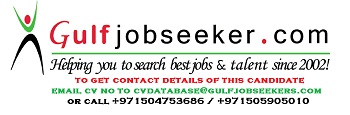 Gulfjobseeker.com CV No:1469904Name of OrganizationLast DesignationDuration of stayNational Contracting Company, UAEProject Coordinator2013 till datePetrofac International Ltd. -Sharjah, U.A.E.Principal Engineer2007to 2013Al-HatmyEngg. Consultancy LLC., Muscat, OmanProject Manager       2005 to 2007H.S.C.C. India Ltd., Delhi,IndiaSr. Manager (Engg.)       2000 to 2005Kuljian Corporation, Philadelphia, U.S.A. Project Manager1999 to 2000Development Consultants Limited, Kolkata, IndiaAstt. Chief Engineer        1990 to1999STUP Consultants Limited, Kolkata, IndiaSr. Design Engineer       1987 to1990Geo Miller & Co. Pvt. Ltd., New Delhi, IndiaAstt. Project Engineer       1983 to1987